Управление безопасностью предприятия Объем программы: 72 ч.Цель программы: предложить спектр решений, позволяющих организовать комплексную экономическую, информационную, кадровую защиту бизнесаКатегория слушателей: лица, имеющие среднее профессиональное и (или) высшее образования; лица, получающие среднее профессиональное и (или)высшее образованияПродолжительность обучения: 14 днейФорма обучения: очная, очно-заочная, заочнаяПо окончании обучения выдается:  удостоверение установленного образца о повышении квалификацииСодержание  программы:Реализация концепции продовольственной безопасности на отраслевых предприятих Управление конкурентным преимуществом на рынке Аудит состояния экономической безопасности компании Управление кадровой безопасностью в компанииИнформационная безопасность бизнеса  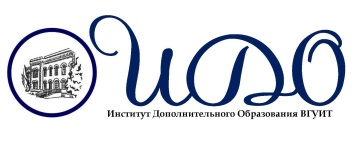 Институт дополнительного образования Воронежского государственного университета инженерных технологийг. Воронеж, пр-т Революции, 19тел./факс +7(473)253-32-41e-mail: ido@ido-vguit.ruhttp:// www.ido-vguit.ru 